Drodzy Uczniowie klasy 0 ! Pozdrawiam Was i Waszych Rodziców, którzy nadal trudzą się i pomagają Wam, abyście poznali kolejne ciekawe informacje. T: Wakacje z Panem Bogiem.Posłuchajcie słów podanych piosenek i razem zaśpiewajcie: Piosenki dla dzieci – Gdy szukasz Boga https://www.youtube.com/watch?v=IDod8jl19v4Zapraszam Was do obejrzenia krótkich filmików:Ciężar wakacyjny. Gienek Washable komentuje Ewangelię -  https://www.youtube.com/watch?v=AOJNkjkDP9kb)	Kubuś – Wakacje – bajka dla dzieci https://www.youtube.com/watch?v=heNna0maQ0Ec)	Bezpieczne wakacje – https://www.youtube.com/watch?v=0iidgRGFl60Nie zapominajcie o Bogu i drugim człowieku !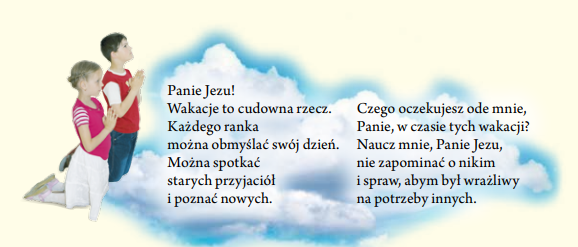 